Publicado en Barcelona el 14/11/2018 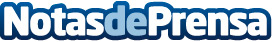 Karen, la mini bloguera e influencer que arrasa en la red, mejor Actriz en el Never Zapping Festival Con tan solo 12 años, la influencer catalana ha sido galardonada como mejor actriz por su participación en la campaña Mudanza de Casa Tarradellas, en la primera edición del certamen publicitario que, con un jurado popular, pretende conseguir la unión entre el sector y la sociedad, para demostrar que la publicidad también puede entretener, divertir y formarDatos de contacto:Laura Herrerocomunicación In love with Karen609127490Nota de prensa publicada en: https://www.notasdeprensa.es/karen-la-mini-bloguera-e-influencer-que-arrasa Categorias: Moda Sociedad E-Commerce Ocio para niños Premios http://www.notasdeprensa.es